 ΓΥΜΝΑΣΙΟ ΝΑΡΕΚ σχολική χρονιά 2019-20ΕΠΑΝΑΛΗΠΤΙΚΕΣ ΕΡΩΤΗΣΕΙΣ-ΑΣΚΗΣΕΙΣΒΙΟΛΟΓΙΑ  Α΄  ΓΥΜΝΑΣΙΟΥΔιδάσκουσα :Κούσπου, Γ.(ΠΡΟΣΟΧΗ: Oι ερωτήσεις αυτές ΔΕΝ είναι δεσμευτικές για τις τελικές εξετάσεις αλλά βοηθητικές για την επανάληψη)ΚΑΛΟ ΔΙΑΒΑΣΜΑ!!!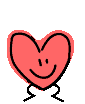 ΕΝΟΤΗΤΑ 2: ΠΟΙΚΙΛΟΜΟΡΦΙΑ ΚΑΙ ΤΑΞΙΝΟΜΗΣΗ ΤΩΝ ΖΩΝΤΑΝΩΝ ΟΡΓΑΝΙΣΜΩΝ 1.Τι είναι η βιοποικιλότητα; 2. Γιατί είναι σημαντικό να προστατεύσουμε τη βιοποικιλότητα;3.Ποια είναι τα κριτήρια τα οποία λαμβάνουμε υπόψη για την ταξινόμηση των οργανισμών;4.Ποια είναι τα πέντε βασίλεια των ζωντανών οργανισμών και ποια τα χαρακτηριστικά του κάθε βασιλείου.5.Να κατατάσσετε τους διάφορους οργανισμούς που θα σας δίνονται στα αντίστοιχα βασίλεια.6.Ποια είναι η βασική διαφορά ανάμεσα στα σπονδυλωτά και ασπόνδυλα ζώα;7.Ποιες είναι οι δύο μεγάλες συνομοταξίες του βασιλείου των ζώων και με ποιο κριτήριο της ξεχωρίζουμε;8.Ποιες είναι οι πέντε ομοταξίες της συνομοταξίας των σπονδυλωτών  και με ποια τα χαρακτηριστικά της κάθε μιας; 9.Αφού μελετήσετε τον παρακάτω πίνακα, να απαντήσετε στα ερωτήματα που ακολουθούν.ΖΩΟ	     ΑΡΙΘΜΟΣ ΠΟΔΙΩΝ	                ΦΤΕΡΑΑ	                  6	                                              +Β	                  2	                                              +Γ	                  60                                    	          -Δ	                  4	                                              -Α) Ποιο ζώο από το Α μέχρι το Δ αντιπροσωπεύει ένα πουλί;……..10. Το φίδι είναι ένα ερπετό. Ποιο ζώο από τον πιο κάτω πίνακα είναι             Το φίδι; …………..Ζώο	             Χαρακτηριστικά του δέματος           	              Γεννά αυγάΑ	                     Φτερά	                                                        +Β	                      Γυμνό και υγρό                   	                    +Γ	                      Ξηρό και καλύπτεται από φολίδες	        +Δ	                       Τρίχες                                                     	-ΕΝΟΤΗΤΑ 3: Η ΟΡΓΑΝΩΣΗ ΤΩΝ ΟΡΓΑΝΙΣΜΩΝ1.Να αναγνωρίζετε τα μέρη του κυττάρου (φυτικού- ζωικού), σε σχήμα.2. Ποιες είναι οι ομοιότητες και ποιες οι διαφορές του φυτικού και του ζωικού κυττάρου.3.Λειτουργία κάθε οργανιδίου φυτικού και ζωικού κυττάρου που γνωρίσαμε.ΕΝΟΤΗΤΑ 4 : ΦΩΤΟΣΥΝΘΕΣΗ1. Ποιοι είναι οι απαραίτητοι παράγοντες της φωτοσύνθεσης; Να τους αναγνωρίζετε σε σχήμα.2. Ποια είναι τα προϊόντα της φωτοσύνθεσης και ποιες οι πρώτες ύλες της φωτοσύνθεσης;3. Ποια λειτουργία ονομάζουμε φωτοσύνθεση;4. Ποιους οργανισμούς ονομάζουμε αυτότροφους και ποιους ετερότροφους;5.Πειράματα Τζοζεφ Πρίστλεί6.Φαινόμενο θερμοκηπίου7.ΠείραματαΕΝΟΤΗΤΑ 5. ΑΛΥΣΙΔΕΣ ΚΑΙ ΠΛΕΓΜΑΤΑ Τι ονομάζουμε οικοσύστημα;Ποιους παράγοντες ονομάζουμε αβιοτικούς και ποιους βιοτικούς;Τι είναι η τροφική αλυσίδα;Τι δείχνουν τα βέλη σε μια τροφική αλυσίδα;Ποια κοινά χαρακτηριστικά έχουν οι τροφικές αλυσίδες;Να διακρίνετε το θήραμα, το θηρευτή, τους παραγωγούς, τους καταναλωτές και τον κορυφαίο θηρευτή σε μια τροφική αλυσίδα.Να δώσετε ένα ορισμό του τροφικού πλέγματος;Να συγκρίνετε ένα τροφικό πλέγμα με μια τροφική αλυσίδα;Να ονομάζετε σε τροφικό πλέγμα ένα φυτοφάγο, ένα σαρκοφάγο και ένα παμφάγο οργανισμό.Να ονομάζετε είδη οργανισμών που ανταγωνίζονται για την τροφή.Να σχεδιάζετε τροφικές αλυσίδες .ΕΝΟΤΗΤΑ 6: ΑΝΑΠΑΡΑΓΩΓΗΑΝΑΠΑΡΑΓΩΓΙΚΟ  ΣΥΣΤΗΜΑ ΑΝΤΡΑ 1. Να αναγνωρίζετε τα μέρη του αναπαραγωγικού συστήματος του άντρα σε σχήμα και να αναφέρετε το ρόλο κάθε μέρους.2. Τι είναι οι όρχεις, πού βρίσκονται και τι παράγουν;3. Σε τι χρησιμεύει το όσχεο;4. Πότε αρχίζει η παραγωγή σπέρματος στον άντρα; 5. Από ποιούς αδένες (όργανα) εμπλουτίζονται με εκκρίματα τα σπερματοζωάρια;6. Τι είναι το σπέρμα; 7. Τι είναι η εκσπερμάτωση;8. Ποιο φαινόμενο ονομάζουμε ονείρωξη;9.Τι ονομάζουμε κρυψορχία;10. Πώς ονομάζεται το αρσενικό γεννητικό κύτταρο;11. Ποια είναι τα μέρη και οι λειτουργίες του κάθε μέρος του σπερματοζωαρίου;. 12. Τι είναι φίμωση και πως θεραπεύεταιΑν προλαβουμε και τα πιο κάτω!ΑΝΑΠΑΡΑΓΩΓΙΚΟ  ΣΥΣΤΗΜΑ ΓΥΝΑΙΚΑΣ  1. Να αναγνωρίζετε τα μέρη του γεννητικού συστήματος της γυναίκας σε σχήμα και να αναφέρετε το ρόλο του κάθε μέρους.2. Ποια όργανα παράγουν τα ωάρια της γυναίκας; 3. Πώς ονομάζεται το θηλυκό γεννητικό κύτταρο;4. Ποιες είναι οι διαφορές μεταξύ ωαρίου και σπερματοζωαρίου;5. Σε ποια ηλικία αρχίζει η ωρίμανση και η ελευθέρωση του ωαρίου;6. Πόσο ζουν τα ωάρια και πόσο ζουν τα σπερματοζωάρια;7. Ποια περίοδος λέγεται κρίσιμη περίοδος ;8. Όταν σας δίνετε ο καταμήνιος κύκλος της γυναίκας να υπολογίζετε:α) πότε μπορεί να μείνει έγκυος;β) πότε προβλέπεται να έχει την επόμενη περίοδό της;9.Τι ονομάζουμε καταμήνιο κύκλο της γυναίκας; 10.α) Ποιο φαινόμενο ονομάζεται έμμηνη ρύση; β) Σε ποια ηλικία αρχίζει η έμμηνη ρύση στη γυναίκα;11. Πού βρίσκονται τα ωάρια της γυναίκας;12.Τι είναι ή ωορρηξία και ποια μέρα του καταμήνιου κύκλου της γυναίκας συμβαίνει                ΑΛΛΑΓΕΣ ΠΟΥ ΣΥΜΒΑΙΝΟΥΝ ΣΤΗΝ ΕΦΗΒΕΙΑ 1.Τι είναι εφηβεία;2.Ποιες σωματικές και συναισθηματικές αλλαγές συμβαίνουν κατά την εφηβεία στα αγόρια και στα κορίτσια;